April 2019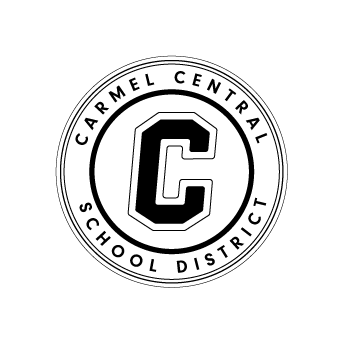 Carmel Central School DistrictCarmel Central School DistrictCarmel Central School DistrictCarmel Central School DistrictCarmel Central School DistrictCarmel Central School DistrictCarmel Central School DistrictCarmel Central School DistrictCarmel Central School DistrictCarmel Central School DistrictCarmel Central School DistrictCarmel Central School DistrictCarmel Central School DistrictCarmel Central School DistrictCarmel Central School DistrictA P P L I C A T I O NA P P L I C A T I O NA P P L I C A T I O NA P P L I C A T I O NA P P L I C A T I O NA P P L I C A T I O NA P P L I C A T I O NA P P L I C A T I O NA P P L I C A T I O NA P P L I C A T I O NA P P L I C A T I O NA P P L I C A T I O NA P P L I C A T I O NA P P L I C A T I O NA P P L I C A T I O Nfor EMPLOYMENTNon Teaching, Non Competitive Positionsfor EMPLOYMENTNon Teaching, Non Competitive Positionsfor EMPLOYMENTNon Teaching, Non Competitive Positionsfor EMPLOYMENTNon Teaching, Non Competitive Positionsfor EMPLOYMENTNon Teaching, Non Competitive Positionsfor EMPLOYMENTNon Teaching, Non Competitive Positionsfor EMPLOYMENTNon Teaching, Non Competitive Positionsfor EMPLOYMENTNon Teaching, Non Competitive Positionsfor EMPLOYMENTNon Teaching, Non Competitive Positionsfor EMPLOYMENTNon Teaching, Non Competitive Positionsfor EMPLOYMENTNon Teaching, Non Competitive Positionsfor EMPLOYMENTNon Teaching, Non Competitive Positionsfor EMPLOYMENTNon Teaching, Non Competitive Positionsfor EMPLOYMENTNon Teaching, Non Competitive Positionsfor EMPLOYMENTNon Teaching, Non Competitive PositionsPOSITION TITLEPOSITION TITLEPOSITION TITLEPOSITION TITLEPOSITION TITLEPOSTING or JOB APPLICATION?POSTING or JOB APPLICATION?POSTING or JOB APPLICATION?POSTING or JOB APPLICATION?POSTING or JOB APPLICATION?POSTING or JOB APPLICATION?POSTING or JOB APPLICATION?answer all questions completely & carefully.  use ink or type. Attach additional sheets if needed.return completed application to:Carmel Central School District, 81 South St., P.O. Box 296, Patterson, NY 12563answer all questions completely & carefully.  use ink or type. Attach additional sheets if needed.return completed application to:Carmel Central School District, 81 South St., P.O. Box 296, Patterson, NY 12563answer all questions completely & carefully.  use ink or type. Attach additional sheets if needed.return completed application to:Carmel Central School District, 81 South St., P.O. Box 296, Patterson, NY 12563answer all questions completely & carefully.  use ink or type. Attach additional sheets if needed.return completed application to:Carmel Central School District, 81 South St., P.O. Box 296, Patterson, NY 12563answer all questions completely & carefully.  use ink or type. Attach additional sheets if needed.return completed application to:Carmel Central School District, 81 South St., P.O. Box 296, Patterson, NY 12563answer all questions completely & carefully.  use ink or type. Attach additional sheets if needed.return completed application to:Carmel Central School District, 81 South St., P.O. Box 296, Patterson, NY 12563answer all questions completely & carefully.  use ink or type. Attach additional sheets if needed.return completed application to:Carmel Central School District, 81 South St., P.O. Box 296, Patterson, NY 12563answer all questions completely & carefully.  use ink or type. Attach additional sheets if needed.return completed application to:Carmel Central School District, 81 South St., P.O. Box 296, Patterson, NY 12563answer all questions completely & carefully.  use ink or type. Attach additional sheets if needed.return completed application to:Carmel Central School District, 81 South St., P.O. Box 296, Patterson, NY 12563answer all questions completely & carefully.  use ink or type. Attach additional sheets if needed.return completed application to:Carmel Central School District, 81 South St., P.O. Box 296, Patterson, NY 12563answer all questions completely & carefully.  use ink or type. Attach additional sheets if needed.return completed application to:Carmel Central School District, 81 South St., P.O. Box 296, Patterson, NY 12563answer all questions completely & carefully.  use ink or type. Attach additional sheets if needed.return completed application to:Carmel Central School District, 81 South St., P.O. Box 296, Patterson, NY 12563answer all questions completely & carefully.  use ink or type. Attach additional sheets if needed.return completed application to:Carmel Central School District, 81 South St., P.O. Box 296, Patterson, NY 12563answer all questions completely & carefully.  use ink or type. Attach additional sheets if needed.return completed application to:Carmel Central School District, 81 South St., P.O. Box 296, Patterson, NY 12563answer all questions completely & carefully.  use ink or type. Attach additional sheets if needed.return completed application to:Carmel Central School District, 81 South St., P.O. Box 296, Patterson, NY 12563answer all questions completely & carefully.  use ink or type. Attach additional sheets if needed.return completed application to:Carmel Central School District, 81 South St., P.O. Box 296, Patterson, NY 12563answer all questions completely & carefully.  use ink or type. Attach additional sheets if needed.return completed application to:Carmel Central School District, 81 South St., P.O. Box 296, Patterson, NY 125631. Name and Legal Residence ~ PLEASE NOTIFY CARMEL SCHOOLS PERSONNEL DEPARTMENT  IN WRITING IMMEDIATELY IF ANY OF YOUR INFORMATION CHANGES1. Name and Legal Residence ~ PLEASE NOTIFY CARMEL SCHOOLS PERSONNEL DEPARTMENT  IN WRITING IMMEDIATELY IF ANY OF YOUR INFORMATION CHANGES1. Name and Legal Residence ~ PLEASE NOTIFY CARMEL SCHOOLS PERSONNEL DEPARTMENT  IN WRITING IMMEDIATELY IF ANY OF YOUR INFORMATION CHANGES1. Name and Legal Residence ~ PLEASE NOTIFY CARMEL SCHOOLS PERSONNEL DEPARTMENT  IN WRITING IMMEDIATELY IF ANY OF YOUR INFORMATION CHANGES1. Name and Legal Residence ~ PLEASE NOTIFY CARMEL SCHOOLS PERSONNEL DEPARTMENT  IN WRITING IMMEDIATELY IF ANY OF YOUR INFORMATION CHANGES1. Name and Legal Residence ~ PLEASE NOTIFY CARMEL SCHOOLS PERSONNEL DEPARTMENT  IN WRITING IMMEDIATELY IF ANY OF YOUR INFORMATION CHANGES1. Name and Legal Residence ~ PLEASE NOTIFY CARMEL SCHOOLS PERSONNEL DEPARTMENT  IN WRITING IMMEDIATELY IF ANY OF YOUR INFORMATION CHANGES1. Name and Legal Residence ~ PLEASE NOTIFY CARMEL SCHOOLS PERSONNEL DEPARTMENT  IN WRITING IMMEDIATELY IF ANY OF YOUR INFORMATION CHANGES1. Name and Legal Residence ~ PLEASE NOTIFY CARMEL SCHOOLS PERSONNEL DEPARTMENT  IN WRITING IMMEDIATELY IF ANY OF YOUR INFORMATION CHANGES1. Name and Legal Residence ~ PLEASE NOTIFY CARMEL SCHOOLS PERSONNEL DEPARTMENT  IN WRITING IMMEDIATELY IF ANY OF YOUR INFORMATION CHANGES1. Name and Legal Residence ~ PLEASE NOTIFY CARMEL SCHOOLS PERSONNEL DEPARTMENT  IN WRITING IMMEDIATELY IF ANY OF YOUR INFORMATION CHANGES1. Name and Legal Residence ~ PLEASE NOTIFY CARMEL SCHOOLS PERSONNEL DEPARTMENT  IN WRITING IMMEDIATELY IF ANY OF YOUR INFORMATION CHANGES1. Name and Legal Residence ~ PLEASE NOTIFY CARMEL SCHOOLS PERSONNEL DEPARTMENT  IN WRITING IMMEDIATELY IF ANY OF YOUR INFORMATION CHANGES1. Name and Legal Residence ~ PLEASE NOTIFY CARMEL SCHOOLS PERSONNEL DEPARTMENT  IN WRITING IMMEDIATELY IF ANY OF YOUR INFORMATION CHANGES1. Name and Legal Residence ~ PLEASE NOTIFY CARMEL SCHOOLS PERSONNEL DEPARTMENT  IN WRITING IMMEDIATELY IF ANY OF YOUR INFORMATION CHANGES1. Name and Legal Residence ~ PLEASE NOTIFY CARMEL SCHOOLS PERSONNEL DEPARTMENT  IN WRITING IMMEDIATELY IF ANY OF YOUR INFORMATION CHANGES1. Name and Legal Residence ~ PLEASE NOTIFY CARMEL SCHOOLS PERSONNEL DEPARTMENT  IN WRITING IMMEDIATELY IF ANY OF YOUR INFORMATION CHANGESLAST NAMELAST NAMELAST NAMELAST NAMEFIRST NAMEFIRST NAMEFIRST NAMEFIRST NAMEFIRST NAMEFIRST NAMEM.I.M.I.M.I.SOCIAL SECURITY NUMBERSOCIAL SECURITY NUMBERSOCIAL SECURITY NUMBERSOCIAL SECURITY NUMBERSTREET ADDRESS (P.O. BOX NOT ACCEPTABLE)STREET ADDRESS (P.O. BOX NOT ACCEPTABLE)STREET ADDRESS (P.O. BOX NOT ACCEPTABLE)STREET ADDRESS (P.O. BOX NOT ACCEPTABLE)STREET ADDRESS (P.O. BOX NOT ACCEPTABLE)CITYCITYCITYCITYCITYSTATESTATEZIP CODE ZIP CODE COUNTYCOUNTYCOUNTY2. Mailing Address  (if different from Legal Residence)2. Mailing Address  (if different from Legal Residence)2. Mailing Address  (if different from Legal Residence)2. Mailing Address  (if different from Legal Residence)2. Mailing Address  (if different from Legal Residence)2. Mailing Address  (if different from Legal Residence)2. Mailing Address  (if different from Legal Residence)2. Mailing Address  (if different from Legal Residence)2. Mailing Address  (if different from Legal Residence)2. Mailing Address  (if different from Legal Residence)2. Mailing Address  (if different from Legal Residence)2. Mailing Address  (if different from Legal Residence)2. Mailing Address  (if different from Legal Residence)2. Mailing Address  (if different from Legal Residence)2. Mailing Address  (if different from Legal Residence)2. Mailing Address  (if different from Legal Residence)2. Mailing Address  (if different from Legal Residence)STREET ADDRESS (P.O. BOX ACCEPTABLE)STREET ADDRESS (P.O. BOX ACCEPTABLE)STREET ADDRESS (P.O. BOX ACCEPTABLE)STREET ADDRESS (P.O. BOX ACCEPTABLE)CITYCITYCITYCITYCITYCITYCITYSTATESTATEZIP CODEZIP CODEZIP CODEZIP CODE3. Telephone, E-Mail, and Other Residence Information (please indicate landline(L) or cell phone(C) number)3. Telephone, E-Mail, and Other Residence Information (please indicate landline(L) or cell phone(C) number)3. Telephone, E-Mail, and Other Residence Information (please indicate landline(L) or cell phone(C) number)3. Telephone, E-Mail, and Other Residence Information (please indicate landline(L) or cell phone(C) number)3. Telephone, E-Mail, and Other Residence Information (please indicate landline(L) or cell phone(C) number)3. Telephone, E-Mail, and Other Residence Information (please indicate landline(L) or cell phone(C) number)3. Telephone, E-Mail, and Other Residence Information (please indicate landline(L) or cell phone(C) number)3. Telephone, E-Mail, and Other Residence Information (please indicate landline(L) or cell phone(C) number)3. Telephone, E-Mail, and Other Residence Information (please indicate landline(L) or cell phone(C) number)3. Telephone, E-Mail, and Other Residence Information (please indicate landline(L) or cell phone(C) number)3. Telephone, E-Mail, and Other Residence Information (please indicate landline(L) or cell phone(C) number)3. Telephone, E-Mail, and Other Residence Information (please indicate landline(L) or cell phone(C) number)3. Telephone, E-Mail, and Other Residence Information (please indicate landline(L) or cell phone(C) number)3. Telephone, E-Mail, and Other Residence Information (please indicate landline(L) or cell phone(C) number)3. Telephone, E-Mail, and Other Residence Information (please indicate landline(L) or cell phone(C) number)3. Telephone, E-Mail, and Other Residence Information (please indicate landline(L) or cell phone(C) number)3. Telephone, E-Mail, and Other Residence Information (please indicate landline(L) or cell phone(C) number)PRIMARY TELEPHONE (AREA CODE & NUMBER)PRIMARY TELEPHONE (AREA CODE & NUMBER)PRIMARY TELEPHONE (AREA CODE & NUMBER)SECONDARY TELEPHONE (AREA CODE & NUMBER)SECONDARY TELEPHONE (AREA CODE & NUMBER)SECONDARY TELEPHONE (AREA CODE & NUMBER)SECONDARY TELEPHONE (AREA CODE & NUMBER)SECONDARY TELEPHONE (AREA CODE & NUMBER)SECONDARY TELEPHONE (AREA CODE & NUMBER)E-MAIL ADDRESS E-MAIL ADDRESS E-MAIL ADDRESS E-MAIL ADDRESS E-MAIL ADDRESS E-MAIL ADDRESS E-MAIL ADDRESS E-MAIL ADDRESS TOWN OF RESIDENCETOWN OF RESIDENCETOWN OF RESIDENCETOWN OF RESIDENCETOWN OF RESIDENCETOWN OF RESIDENCETOWN OF RESIDENCESCHOOL DISTRICTSCHOOL DISTRICTSCHOOL DISTRICTSCHOOL DISTRICTSCHOOL DISTRICTSCHOOL DISTRICTSCHOOL DISTRICTSCHOOL DISTRICTSCHOOL DISTRICTSCHOOL DISTRICT4. Employment Eligibility: 	 Do you have the legal right to accept employment in the United States?   Yes   No 4. Employment Eligibility: 	 Do you have the legal right to accept employment in the United States?   Yes   No 4. Employment Eligibility: 	 Do you have the legal right to accept employment in the United States?   Yes   No 4. Employment Eligibility: 	 Do you have the legal right to accept employment in the United States?   Yes   No 4. Employment Eligibility: 	 Do you have the legal right to accept employment in the United States?   Yes   No 4. Employment Eligibility: 	 Do you have the legal right to accept employment in the United States?   Yes   No 4. Employment Eligibility: 	 Do you have the legal right to accept employment in the United States?   Yes   No 4. Employment Eligibility: 	 Do you have the legal right to accept employment in the United States?   Yes   No 4. Employment Eligibility: 	 Do you have the legal right to accept employment in the United States?   Yes   No 4. Employment Eligibility: 	 Do you have the legal right to accept employment in the United States?   Yes   No 4. Employment Eligibility: 	 Do you have the legal right to accept employment in the United States?   Yes   No 4. Employment Eligibility: 	 Do you have the legal right to accept employment in the United States?   Yes   No 4. Employment Eligibility: 	 Do you have the legal right to accept employment in the United States?   Yes   No 4. Employment Eligibility: 	 Do you have the legal right to accept employment in the United States?   Yes   No 4. Employment Eligibility: 	 Do you have the legal right to accept employment in the United States?   Yes   No 4. Employment Eligibility: 	 Do you have the legal right to accept employment in the United States?   Yes   No 4. Employment Eligibility: 	 Do you have the legal right to accept employment in the United States?   Yes   No 		 Are you under 18 years of age?   Yes   No  Proof of employment eligibility will be required upon Employment.		 Are you under 18 years of age?   Yes   No  Proof of employment eligibility will be required upon Employment.		 Are you under 18 years of age?   Yes   No  Proof of employment eligibility will be required upon Employment.		 Are you under 18 years of age?   Yes   No  Proof of employment eligibility will be required upon Employment.		 Are you under 18 years of age?   Yes   No  Proof of employment eligibility will be required upon Employment.		 Are you under 18 years of age?   Yes   No  Proof of employment eligibility will be required upon Employment.		 Are you under 18 years of age?   Yes   No  Proof of employment eligibility will be required upon Employment.		 Are you under 18 years of age?   Yes   No  Proof of employment eligibility will be required upon Employment.		 Are you under 18 years of age?   Yes   No  Proof of employment eligibility will be required upon Employment.		 Are you under 18 years of age?   Yes   No  Proof of employment eligibility will be required upon Employment.		 Are you under 18 years of age?   Yes   No  Proof of employment eligibility will be required upon Employment.		 Are you under 18 years of age?   Yes   No  Proof of employment eligibility will be required upon Employment.		 Are you under 18 years of age?   Yes   No  Proof of employment eligibility will be required upon Employment.		 Are you under 18 years of age?   Yes   No  Proof of employment eligibility will be required upon Employment.		 Are you under 18 years of age?   Yes   No  Proof of employment eligibility will be required upon Employment.		 Are you under 18 years of age?   Yes   No  Proof of employment eligibility will be required upon Employment.		 Are you under 18 years of age?   Yes   No  Proof of employment eligibility will be required upon Employment.5.	 Check the appropriate box to the right of each question:	A.	Were you ever dismissed or discharged from any employment for reasons other than lack of work or funds?		Yes 	No 	B.	Have you ever resigned from any employment rather than face dismissal?						Yes 	No 	C.	Have you ever been convicted of any crime (felony or misdemeanor)?						Yes 	No 	D.	Have you ever forfeited bail bond posted to guarantee your appearance in court to answer to any criminal charge?	Yes 	No 	E.	Are there any arrests or criminal accusations currently pending against you?					Yes 	No 5.	 Check the appropriate box to the right of each question:	A.	Were you ever dismissed or discharged from any employment for reasons other than lack of work or funds?		Yes 	No 	B.	Have you ever resigned from any employment rather than face dismissal?						Yes 	No 	C.	Have you ever been convicted of any crime (felony or misdemeanor)?						Yes 	No 	D.	Have you ever forfeited bail bond posted to guarantee your appearance in court to answer to any criminal charge?	Yes 	No 	E.	Are there any arrests or criminal accusations currently pending against you?					Yes 	No 5.	 Check the appropriate box to the right of each question:	A.	Were you ever dismissed or discharged from any employment for reasons other than lack of work or funds?		Yes 	No 	B.	Have you ever resigned from any employment rather than face dismissal?						Yes 	No 	C.	Have you ever been convicted of any crime (felony or misdemeanor)?						Yes 	No 	D.	Have you ever forfeited bail bond posted to guarantee your appearance in court to answer to any criminal charge?	Yes 	No 	E.	Are there any arrests or criminal accusations currently pending against you?					Yes 	No 5.	 Check the appropriate box to the right of each question:	A.	Were you ever dismissed or discharged from any employment for reasons other than lack of work or funds?		Yes 	No 	B.	Have you ever resigned from any employment rather than face dismissal?						Yes 	No 	C.	Have you ever been convicted of any crime (felony or misdemeanor)?						Yes 	No 	D.	Have you ever forfeited bail bond posted to guarantee your appearance in court to answer to any criminal charge?	Yes 	No 	E.	Are there any arrests or criminal accusations currently pending against you?					Yes 	No 5.	 Check the appropriate box to the right of each question:	A.	Were you ever dismissed or discharged from any employment for reasons other than lack of work or funds?		Yes 	No 	B.	Have you ever resigned from any employment rather than face dismissal?						Yes 	No 	C.	Have you ever been convicted of any crime (felony or misdemeanor)?						Yes 	No 	D.	Have you ever forfeited bail bond posted to guarantee your appearance in court to answer to any criminal charge?	Yes 	No 	E.	Are there any arrests or criminal accusations currently pending against you?					Yes 	No 5.	 Check the appropriate box to the right of each question:	A.	Were you ever dismissed or discharged from any employment for reasons other than lack of work or funds?		Yes 	No 	B.	Have you ever resigned from any employment rather than face dismissal?						Yes 	No 	C.	Have you ever been convicted of any crime (felony or misdemeanor)?						Yes 	No 	D.	Have you ever forfeited bail bond posted to guarantee your appearance in court to answer to any criminal charge?	Yes 	No 	E.	Are there any arrests or criminal accusations currently pending against you?					Yes 	No 5.	 Check the appropriate box to the right of each question:	A.	Were you ever dismissed or discharged from any employment for reasons other than lack of work or funds?		Yes 	No 	B.	Have you ever resigned from any employment rather than face dismissal?						Yes 	No 	C.	Have you ever been convicted of any crime (felony or misdemeanor)?						Yes 	No 	D.	Have you ever forfeited bail bond posted to guarantee your appearance in court to answer to any criminal charge?	Yes 	No 	E.	Are there any arrests or criminal accusations currently pending against you?					Yes 	No 5.	 Check the appropriate box to the right of each question:	A.	Were you ever dismissed or discharged from any employment for reasons other than lack of work or funds?		Yes 	No 	B.	Have you ever resigned from any employment rather than face dismissal?						Yes 	No 	C.	Have you ever been convicted of any crime (felony or misdemeanor)?						Yes 	No 	D.	Have you ever forfeited bail bond posted to guarantee your appearance in court to answer to any criminal charge?	Yes 	No 	E.	Are there any arrests or criminal accusations currently pending against you?					Yes 	No 5.	 Check the appropriate box to the right of each question:	A.	Were you ever dismissed or discharged from any employment for reasons other than lack of work or funds?		Yes 	No 	B.	Have you ever resigned from any employment rather than face dismissal?						Yes 	No 	C.	Have you ever been convicted of any crime (felony or misdemeanor)?						Yes 	No 	D.	Have you ever forfeited bail bond posted to guarantee your appearance in court to answer to any criminal charge?	Yes 	No 	E.	Are there any arrests or criminal accusations currently pending against you?					Yes 	No 5.	 Check the appropriate box to the right of each question:	A.	Were you ever dismissed or discharged from any employment for reasons other than lack of work or funds?		Yes 	No 	B.	Have you ever resigned from any employment rather than face dismissal?						Yes 	No 	C.	Have you ever been convicted of any crime (felony or misdemeanor)?						Yes 	No 	D.	Have you ever forfeited bail bond posted to guarantee your appearance in court to answer to any criminal charge?	Yes 	No 	E.	Are there any arrests or criminal accusations currently pending against you?					Yes 	No 5.	 Check the appropriate box to the right of each question:	A.	Were you ever dismissed or discharged from any employment for reasons other than lack of work or funds?		Yes 	No 	B.	Have you ever resigned from any employment rather than face dismissal?						Yes 	No 	C.	Have you ever been convicted of any crime (felony or misdemeanor)?						Yes 	No 	D.	Have you ever forfeited bail bond posted to guarantee your appearance in court to answer to any criminal charge?	Yes 	No 	E.	Are there any arrests or criminal accusations currently pending against you?					Yes 	No 5.	 Check the appropriate box to the right of each question:	A.	Were you ever dismissed or discharged from any employment for reasons other than lack of work or funds?		Yes 	No 	B.	Have you ever resigned from any employment rather than face dismissal?						Yes 	No 	C.	Have you ever been convicted of any crime (felony or misdemeanor)?						Yes 	No 	D.	Have you ever forfeited bail bond posted to guarantee your appearance in court to answer to any criminal charge?	Yes 	No 	E.	Are there any arrests or criminal accusations currently pending against you?					Yes 	No 5.	 Check the appropriate box to the right of each question:	A.	Were you ever dismissed or discharged from any employment for reasons other than lack of work or funds?		Yes 	No 	B.	Have you ever resigned from any employment rather than face dismissal?						Yes 	No 	C.	Have you ever been convicted of any crime (felony or misdemeanor)?						Yes 	No 	D.	Have you ever forfeited bail bond posted to guarantee your appearance in court to answer to any criminal charge?	Yes 	No 	E.	Are there any arrests or criminal accusations currently pending against you?					Yes 	No 5.	 Check the appropriate box to the right of each question:	A.	Were you ever dismissed or discharged from any employment for reasons other than lack of work or funds?		Yes 	No 	B.	Have you ever resigned from any employment rather than face dismissal?						Yes 	No 	C.	Have you ever been convicted of any crime (felony or misdemeanor)?						Yes 	No 	D.	Have you ever forfeited bail bond posted to guarantee your appearance in court to answer to any criminal charge?	Yes 	No 	E.	Are there any arrests or criminal accusations currently pending against you?					Yes 	No 5.	 Check the appropriate box to the right of each question:	A.	Were you ever dismissed or discharged from any employment for reasons other than lack of work or funds?		Yes 	No 	B.	Have you ever resigned from any employment rather than face dismissal?						Yes 	No 	C.	Have you ever been convicted of any crime (felony or misdemeanor)?						Yes 	No 	D.	Have you ever forfeited bail bond posted to guarantee your appearance in court to answer to any criminal charge?	Yes 	No 	E.	Are there any arrests or criminal accusations currently pending against you?					Yes 	No 5.	 Check the appropriate box to the right of each question:	A.	Were you ever dismissed or discharged from any employment for reasons other than lack of work or funds?		Yes 	No 	B.	Have you ever resigned from any employment rather than face dismissal?						Yes 	No 	C.	Have you ever been convicted of any crime (felony or misdemeanor)?						Yes 	No 	D.	Have you ever forfeited bail bond posted to guarantee your appearance in court to answer to any criminal charge?	Yes 	No 	E.	Are there any arrests or criminal accusations currently pending against you?					Yes 	No 5.	 Check the appropriate box to the right of each question:	A.	Were you ever dismissed or discharged from any employment for reasons other than lack of work or funds?		Yes 	No 	B.	Have you ever resigned from any employment rather than face dismissal?						Yes 	No 	C.	Have you ever been convicted of any crime (felony or misdemeanor)?						Yes 	No 	D.	Have you ever forfeited bail bond posted to guarantee your appearance in court to answer to any criminal charge?	Yes 	No 	E.	Are there any arrests or criminal accusations currently pending against you?					Yes 	No 	If you answered “YES” to any question(s) above, please use the space below to give specifics. If you elect not to provide an explanation, you may 	be disqualified, or if such explanation is insufficient, you may be required to submit further information. Attach additional 8½” x 11” sheets if needed.	If you answered “YES” to any question(s) above, please use the space below to give specifics. If you elect not to provide an explanation, you may 	be disqualified, or if such explanation is insufficient, you may be required to submit further information. Attach additional 8½” x 11” sheets if needed.	If you answered “YES” to any question(s) above, please use the space below to give specifics. If you elect not to provide an explanation, you may 	be disqualified, or if such explanation is insufficient, you may be required to submit further information. Attach additional 8½” x 11” sheets if needed.	If you answered “YES” to any question(s) above, please use the space below to give specifics. If you elect not to provide an explanation, you may 	be disqualified, or if such explanation is insufficient, you may be required to submit further information. Attach additional 8½” x 11” sheets if needed.	If you answered “YES” to any question(s) above, please use the space below to give specifics. If you elect not to provide an explanation, you may 	be disqualified, or if such explanation is insufficient, you may be required to submit further information. Attach additional 8½” x 11” sheets if needed.	If you answered “YES” to any question(s) above, please use the space below to give specifics. If you elect not to provide an explanation, you may 	be disqualified, or if such explanation is insufficient, you may be required to submit further information. Attach additional 8½” x 11” sheets if needed.	If you answered “YES” to any question(s) above, please use the space below to give specifics. If you elect not to provide an explanation, you may 	be disqualified, or if such explanation is insufficient, you may be required to submit further information. Attach additional 8½” x 11” sheets if needed.	If you answered “YES” to any question(s) above, please use the space below to give specifics. If you elect not to provide an explanation, you may 	be disqualified, or if such explanation is insufficient, you may be required to submit further information. Attach additional 8½” x 11” sheets if needed.	If you answered “YES” to any question(s) above, please use the space below to give specifics. If you elect not to provide an explanation, you may 	be disqualified, or if such explanation is insufficient, you may be required to submit further information. Attach additional 8½” x 11” sheets if needed.	If you answered “YES” to any question(s) above, please use the space below to give specifics. If you elect not to provide an explanation, you may 	be disqualified, or if such explanation is insufficient, you may be required to submit further information. Attach additional 8½” x 11” sheets if needed.	If you answered “YES” to any question(s) above, please use the space below to give specifics. If you elect not to provide an explanation, you may 	be disqualified, or if such explanation is insufficient, you may be required to submit further information. Attach additional 8½” x 11” sheets if needed.	If you answered “YES” to any question(s) above, please use the space below to give specifics. If you elect not to provide an explanation, you may 	be disqualified, or if such explanation is insufficient, you may be required to submit further information. Attach additional 8½” x 11” sheets if needed.	If you answered “YES” to any question(s) above, please use the space below to give specifics. If you elect not to provide an explanation, you may 	be disqualified, or if such explanation is insufficient, you may be required to submit further information. Attach additional 8½” x 11” sheets if needed.	If you answered “YES” to any question(s) above, please use the space below to give specifics. If you elect not to provide an explanation, you may 	be disqualified, or if such explanation is insufficient, you may be required to submit further information. Attach additional 8½” x 11” sheets if needed.	If you answered “YES” to any question(s) above, please use the space below to give specifics. If you elect not to provide an explanation, you may 	be disqualified, or if such explanation is insufficient, you may be required to submit further information. Attach additional 8½” x 11” sheets if needed.	If you answered “YES” to any question(s) above, please use the space below to give specifics. If you elect not to provide an explanation, you may 	be disqualified, or if such explanation is insufficient, you may be required to submit further information. Attach additional 8½” x 11” sheets if needed.	If you answered “YES” to any question(s) above, please use the space below to give specifics. If you elect not to provide an explanation, you may 	be disqualified, or if such explanation is insufficient, you may be required to submit further information. Attach additional 8½” x 11” sheets if needed.None of the above circumstances represents an automatic bar to employment. Each case is considered and evaluated on individual meritsin relation to the duties and responsibilities of the position(s) for which application is being made.None of the above circumstances represents an automatic bar to employment. Each case is considered and evaluated on individual meritsin relation to the duties and responsibilities of the position(s) for which application is being made.None of the above circumstances represents an automatic bar to employment. Each case is considered and evaluated on individual meritsin relation to the duties and responsibilities of the position(s) for which application is being made.None of the above circumstances represents an automatic bar to employment. Each case is considered and evaluated on individual meritsin relation to the duties and responsibilities of the position(s) for which application is being made.None of the above circumstances represents an automatic bar to employment. Each case is considered and evaluated on individual meritsin relation to the duties and responsibilities of the position(s) for which application is being made.None of the above circumstances represents an automatic bar to employment. Each case is considered and evaluated on individual meritsin relation to the duties and responsibilities of the position(s) for which application is being made.None of the above circumstances represents an automatic bar to employment. Each case is considered and evaluated on individual meritsin relation to the duties and responsibilities of the position(s) for which application is being made.None of the above circumstances represents an automatic bar to employment. Each case is considered and evaluated on individual meritsin relation to the duties and responsibilities of the position(s) for which application is being made.None of the above circumstances represents an automatic bar to employment. Each case is considered and evaluated on individual meritsin relation to the duties and responsibilities of the position(s) for which application is being made.None of the above circumstances represents an automatic bar to employment. Each case is considered and evaluated on individual meritsin relation to the duties and responsibilities of the position(s) for which application is being made.None of the above circumstances represents an automatic bar to employment. Each case is considered and evaluated on individual meritsin relation to the duties and responsibilities of the position(s) for which application is being made.None of the above circumstances represents an automatic bar to employment. Each case is considered and evaluated on individual meritsin relation to the duties and responsibilities of the position(s) for which application is being made.None of the above circumstances represents an automatic bar to employment. Each case is considered and evaluated on individual meritsin relation to the duties and responsibilities of the position(s) for which application is being made.None of the above circumstances represents an automatic bar to employment. Each case is considered and evaluated on individual meritsin relation to the duties and responsibilities of the position(s) for which application is being made.None of the above circumstances represents an automatic bar to employment. Each case is considered and evaluated on individual meritsin relation to the duties and responsibilities of the position(s) for which application is being made.None of the above circumstances represents an automatic bar to employment. Each case is considered and evaluated on individual meritsin relation to the duties and responsibilities of the position(s) for which application is being made.CARMEL CENTRAL SCHOOL DISTRICT PERSONNEL OFFICE81 South St. · P.O. Box 296 · Patterson, NY 12563TEL 845 878-2094 · FAX 845 878-4337www.carmelschools.org.comCARMEL CENTRAL SCHOOL DISTRICT PERSONNEL OFFICE81 South St. · P.O. Box 296 · Patterson, NY 12563TEL 845 878-2094 · FAX 845 878-4337www.carmelschools.org.comCARMEL CENTRAL SCHOOL DISTRICT PERSONNEL OFFICE81 South St. · P.O. Box 296 · Patterson, NY 12563TEL 845 878-2094 · FAX 845 878-4337www.carmelschools.org.comCARMEL CENTRAL SCHOOL DISTRICT PERSONNEL OFFICE81 South St. · P.O. Box 296 · Patterson, NY 12563TEL 845 878-2094 · FAX 845 878-4337www.carmelschools.org.comCARMEL CENTRAL SCHOOL DISTRICT PERSONNEL OFFICE81 South St. · P.O. Box 296 · Patterson, NY 12563TEL 845 878-2094 · FAX 845 878-4337www.carmelschools.org.comCARMEL CENTRAL SCHOOL DISTRICT PERSONNEL OFFICE81 South St. · P.O. Box 296 · Patterson, NY 12563TEL 845 878-2094 · FAX 845 878-4337www.carmelschools.org.comCARMEL CENTRAL SCHOOL DISTRICT PERSONNEL OFFICE81 South St. · P.O. Box 296 · Patterson, NY 12563TEL 845 878-2094 · FAX 845 878-4337www.carmelschools.org.comCARMEL CENTRAL SCHOOL DISTRICT PERSONNEL OFFICE81 South St. · P.O. Box 296 · Patterson, NY 12563TEL 845 878-2094 · FAX 845 878-4337www.carmelschools.org.comCARMEL CENTRAL SCHOOL DISTRICT PERSONNEL OFFICE81 South St. · P.O. Box 296 · Patterson, NY 12563TEL 845 878-2094 · FAX 845 878-4337www.carmelschools.org.comCARMEL CENTRAL SCHOOL DISTRICT PERSONNEL OFFICE81 South St. · P.O. Box 296 · Patterson, NY 12563TEL 845 878-2094 · FAX 845 878-4337www.carmelschools.org.comCARMEL CENTRAL SCHOOL DISTRICT PERSONNEL OFFICE81 South St. · P.O. Box 296 · Patterson, NY 12563TEL 845 878-2094 · FAX 845 878-4337www.carmelschools.org.comCARMEL CENTRAL SCHOOL DISTRICT PERSONNEL OFFICE81 South St. · P.O. Box 296 · Patterson, NY 12563TEL 845 878-2094 · FAX 845 878-4337www.carmelschools.org.comCARMEL CENTRAL SCHOOL DISTRICT PERSONNEL OFFICE81 South St. · P.O. Box 296 · Patterson, NY 12563TEL 845 878-2094 · FAX 845 878-4337www.carmelschools.org.comCARMEL CENTRAL SCHOOL DISTRICT PERSONNEL OFFICE81 South St. · P.O. Box 296 · Patterson, NY 12563TEL 845 878-2094 · FAX 845 878-4337www.carmelschools.org.comCARMEL CENTRAL SCHOOL DISTRICT PERSONNEL OFFICE81 South St. · P.O. Box 296 · Patterson, NY 12563TEL 845 878-2094 · FAX 845 878-4337www.carmelschools.org.comCARMEL CENTRAL SCHOOL DISTRICT PERSONNEL OFFICE81 South St. · P.O. Box 296 · Patterson, NY 12563TEL 845 878-2094 · FAX 845 878-4337www.carmelschools.org.comCARMEL CENTRAL SCHOOL DISTRICT PERSONNEL OFFICE81 South St. · P.O. Box 296 · Patterson, NY 12563TEL 845 878-2094 · FAX 845 878-4337www.carmelschools.org.comCARMEL CENTRAL SCHOOL DISTRICT PERSONNEL OFFICE81 South St. · P.O. Box 296 · Patterson, NY 12563TEL 845 878-2094 · FAX 845 878-4337www.carmelschools.org.comCARMEL CENTRAL SCHOOL DISTRICT PERSONNEL OFFICE81 South St. · P.O. Box 296 · Patterson, NY 12563TEL 845 878-2094 · FAX 845 878-4337www.carmelschools.org.comCARMEL CENTRAL SCHOOL DISTRICT PERSONNEL OFFICE81 South St. · P.O. Box 296 · Patterson, NY 12563TEL 845 878-2094 · FAX 845 878-4337www.carmelschools.org.comCARMEL CENTRAL SCHOOL DISTRICT PERSONNEL OFFICE81 South St. · P.O. Box 296 · Patterson, NY 12563TEL 845 878-2094 · FAX 845 878-4337www.carmelschools.org.comCARMEL CENTRAL SCHOOL DISTRICT PERSONNEL OFFICE81 South St. · P.O. Box 296 · Patterson, NY 12563TEL 845 878-2094 · FAX 845 878-4337www.carmelschools.org.comCARMEL CENTRAL SCHOOL DISTRICT PERSONNEL OFFICE81 South St. · P.O. Box 296 · Patterson, NY 12563TEL 845 878-2094 · FAX 845 878-4337www.carmelschools.org.comCARMEL CENTRAL SCHOOL DISTRICT PERSONNEL OFFICE81 South St. · P.O. Box 296 · Patterson, NY 12563TEL 845 878-2094 · FAX 845 878-4337www.carmelschools.org.comCARMEL CENTRAL SCHOOL DISTRICT PERSONNEL OFFICE81 South St. · P.O. Box 296 · Patterson, NY 12563TEL 845 878-2094 · FAX 845 878-4337www.carmelschools.org.comCARMEL CENTRAL SCHOOL DISTRICT PERSONNEL OFFICE81 South St. · P.O. Box 296 · Patterson, NY 12563TEL 845 878-2094 · FAX 845 878-4337www.carmelschools.org.comCARMEL CENTRAL SCHOOL DISTRICT PERSONNEL OFFICE81 South St. · P.O. Box 296 · Patterson, NY 12563TEL 845 878-2094 · FAX 845 878-4337www.carmelschools.org.comCARMEL CENTRAL SCHOOL DISTRICT PERSONNEL OFFICE81 South St. · P.O. Box 296 · Patterson, NY 12563TEL 845 878-2094 · FAX 845 878-4337www.carmelschools.org.comCARMEL CENTRAL SCHOOL DISTRICT PERSONNEL OFFICE81 South St. · P.O. Box 296 · Patterson, NY 12563TEL 845 878-2094 · FAX 845 878-4337www.carmelschools.org.comCARMEL CENTRAL SCHOOL DISTRICT PERSONNEL OFFICE81 South St. · P.O. Box 296 · Patterson, NY 12563TEL 845 878-2094 · FAX 845 878-4337www.carmelschools.org.comCARMEL CENTRAL SCHOOL DISTRICT PERSONNEL OFFICE81 South St. · P.O. Box 296 · Patterson, NY 12563TEL 845 878-2094 · FAX 845 878-4337www.carmelschools.org.com6.	Education:6.	Education:6.	Education:6.	Education:6.	Education:6.	Education:6.	Education:6.	Education:6.	Education:6.	Education:6.	Education:6.	Education:6.	Education:6.	Education:6.	Education:6.	Education:6.	Education:6.	Education:6.	Education:6.	Education:6.	Education:6.	Education:6.	Education:6.	Education:6.	Education:6.	Education:6.	Education:6.	Education:6.	Education:6.	Education:6.	Education:	 High School:   Have you graduated from high school? Yes    No   	 High School:   Have you graduated from high school? Yes    No   	 High School:   Have you graduated from high school? Yes    No   	 High School:   Have you graduated from high school? Yes    No   	 High School:   Have you graduated from high school? Yes    No   	 High School:   Have you graduated from high school? Yes    No   	 High School:   Have you graduated from high school? Yes    No   	 High School:   Have you graduated from high school? Yes    No   	 High School:   Have you graduated from high school? Yes    No   	 High School:   Have you graduated from high school? Yes    No   	 High School:   Have you graduated from high school? Yes    No   	 High School:   Have you graduated from high school? Yes    No   	 High School:   Have you graduated from high school? Yes    No   	 High School:   Have you graduated from high school? Yes    No   	 High School:   Have you graduated from high school? Yes    No   	 High School:   Have you graduated from high school? Yes    No   	 High School:   Have you graduated from high school? Yes    No   	 High School:   Have you graduated from high school? Yes    No   	 High School:   Have you graduated from high school? Yes    No   	 High School:   Have you graduated from high school? Yes    No   	 High School:   Have you graduated from high school? Yes    No   	 High School:   Have you graduated from high school? Yes    No   	 High School:   Have you graduated from high school? Yes    No   	 High School:   Have you graduated from high school? Yes    No   	 High School:   Have you graduated from high school? Yes    No   	 High School:   Have you graduated from high school? Yes    No   	 High School:   Have you graduated from high school? Yes    No   	 High School:   Have you graduated from high school? Yes    No   	 High School:   Have you graduated from high school? Yes    No   	 High School:   Have you graduated from high school? Yes    No   	 High School:   Have you graduated from high school? Yes    No   	If Yes, name & location of high school:	If Yes, name & location of high school:	If Yes, name & location of high school:	If Yes, name & location of high school:	If Yes, name & location of high school:	If Yes, name & location of high school:	If Yes, name & location of high school:	If Yes, name & location of high school:	If Yes, name & location of high school:	If Yes, name & location of high school:	If Yes, name & location of high school:	If Yes, name & location of high school:	If High School Equivalency Diploma:	If High School Equivalency Diploma:	If High School Equivalency Diploma:	If High School Equivalency Diploma:	If High School Equivalency Diploma:	If High School Equivalency Diploma:	If High School Equivalency Diploma:	If High School Equivalency Diploma:	If High School Equivalency Diploma:	If High School Equivalency Diploma:	If High School Equivalency Diploma:Issuing Governmental Authority: Issuing Governmental Authority: Issuing Governmental Authority: Issuing Governmental Authority: Issuing Governmental Authority: Issuing Governmental Authority: No.No.	 Post High School Education:	 Post High School Education:	 Post High School Education:	 Post High School Education:	 Post High School Education:	 Post High School Education:	 Post High School Education:	 Post High School Education:	 Post High School Education:	 Post High School Education:	 Post High School Education:	 Post High School Education:	 Post High School Education:	 Post High School Education:	 Post High School Education:	 Post High School Education:	 Post High School Education:	 Post High School Education:	 Post High School Education:	 Post High School Education:	 Post High School Education:	 Post High School Education:	 Post High School Education:	 Post High School Education:	 Post High School Education:	 Post High School Education:	 Post High School Education:	 Post High School Education:	 Post High School Education:	 Post High School Education:	 Post High School Education:Name & Location of SchoolName & Location of SchoolName & Location of SchoolName & Location of SchoolName & Location of SchoolName & Location of SchoolName & Location of SchoolName & Location of SchoolName & Location of SchoolName & Location of SchoolName & Location of SchoolName & Location of SchoolName & Location of SchoolName & Location of SchoolType of Course or Major Subject Type of Course or Major Subject Type of Course or Major Subject Type of Course or Major Subject Type of Course or Major Subject Type of Course or Major Subject Type of Course or Major Subject Type of Course or Major Subject No. of College Credits Rec’d No. of College Credits Rec’d No. of College Credits Rec’d Did You Graduate?Did You Graduate?Type of Degree Rec’dType of Degree Rec’dCollege, University, Professional or Technical SchoolCollege, University, Professional or Technical SchoolCollege, University, Professional or Technical SchoolCollege, University, Professional or Technical SchoolCollege, University, Professional or Technical SchoolCollege, University, Professional or Technical SchoolOther School or Special CoursesOther School or Special CoursesOther School or Special CoursesOther School or Special CoursesOther School or Special CoursesOther School or Special CoursesPartially Completed Course of Study:If credit is claimed for a partially completed college curriculum or course of study, attach a list of courses and credits completed, and indicate graduation requirements.Partially Completed Course of Study:If credit is claimed for a partially completed college curriculum or course of study, attach a list of courses and credits completed, and indicate graduation requirements.Partially Completed Course of Study:If credit is claimed for a partially completed college curriculum or course of study, attach a list of courses and credits completed, and indicate graduation requirements.Partially Completed Course of Study:If credit is claimed for a partially completed college curriculum or course of study, attach a list of courses and credits completed, and indicate graduation requirements.Partially Completed Course of Study:If credit is claimed for a partially completed college curriculum or course of study, attach a list of courses and credits completed, and indicate graduation requirements.Partially Completed Course of Study:If credit is claimed for a partially completed college curriculum or course of study, attach a list of courses and credits completed, and indicate graduation requirements.Partially Completed Course of Study:If credit is claimed for a partially completed college curriculum or course of study, attach a list of courses and credits completed, and indicate graduation requirements.Partially Completed Course of Study:If credit is claimed for a partially completed college curriculum or course of study, attach a list of courses and credits completed, and indicate graduation requirements.Partially Completed Course of Study:If credit is claimed for a partially completed college curriculum or course of study, attach a list of courses and credits completed, and indicate graduation requirements.Partially Completed Course of Study:If credit is claimed for a partially completed college curriculum or course of study, attach a list of courses and credits completed, and indicate graduation requirements.Partially Completed Course of Study:If credit is claimed for a partially completed college curriculum or course of study, attach a list of courses and credits completed, and indicate graduation requirements.Partially Completed Course of Study:If credit is claimed for a partially completed college curriculum or course of study, attach a list of courses and credits completed, and indicate graduation requirements.Partially Completed Course of Study:If credit is claimed for a partially completed college curriculum or course of study, attach a list of courses and credits completed, and indicate graduation requirements.Partially Completed Course of Study:If credit is claimed for a partially completed college curriculum or course of study, attach a list of courses and credits completed, and indicate graduation requirements.Indicating Specific Coursework:If the Examination or Position for which you are applying requires that you indicate specific course work, do so on an attached sheet.Indicating Specific Coursework:If the Examination or Position for which you are applying requires that you indicate specific course work, do so on an attached sheet.Indicating Specific Coursework:If the Examination or Position for which you are applying requires that you indicate specific course work, do so on an attached sheet.Indicating Specific Coursework:If the Examination or Position for which you are applying requires that you indicate specific course work, do so on an attached sheet.Indicating Specific Coursework:If the Examination or Position for which you are applying requires that you indicate specific course work, do so on an attached sheet.Indicating Specific Coursework:If the Examination or Position for which you are applying requires that you indicate specific course work, do so on an attached sheet.Transcripts:DO NOT send a transcript unless required for the Position for which you are applying. Required degrees and/or coursework will be verified.Transcripts:DO NOT send a transcript unless required for the Position for which you are applying. Required degrees and/or coursework will be verified.Transcripts:DO NOT send a transcript unless required for the Position for which you are applying. Required degrees and/or coursework will be verified.Transcripts:DO NOT send a transcript unless required for the Position for which you are applying. Required degrees and/or coursework will be verified.Transcripts:DO NOT send a transcript unless required for the Position for which you are applying. Required degrees and/or coursework will be verified.Transcripts:DO NOT send a transcript unless required for the Position for which you are applying. Required degrees and/or coursework will be verified.Transcripts:DO NOT send a transcript unless required for the Position for which you are applying. Required degrees and/or coursework will be verified.Transcripts:DO NOT send a transcript unless required for the Position for which you are applying. Required degrees and/or coursework will be verified.Transcripts:DO NOT send a transcript unless required for the Position for which you are applying. Required degrees and/or coursework will be verified.Transcripts:DO NOT send a transcript unless required for the Position for which you are applying. Required degrees and/or coursework will be verified.Transcripts:DO NOT send a transcript unless required for the Position for which you are applying. Required degrees and/or coursework will be verified.7. Licenses:  If a license, certificate or other authorization to practice a trade or profession is a requirement for the position for which you are	 applying, please provide the following information:7. Licenses:  If a license, certificate or other authorization to practice a trade or profession is a requirement for the position for which you are	 applying, please provide the following information:7. Licenses:  If a license, certificate or other authorization to practice a trade or profession is a requirement for the position for which you are	 applying, please provide the following information:7. Licenses:  If a license, certificate or other authorization to practice a trade or profession is a requirement for the position for which you are	 applying, please provide the following information:7. Licenses:  If a license, certificate or other authorization to practice a trade or profession is a requirement for the position for which you are	 applying, please provide the following information:7. Licenses:  If a license, certificate or other authorization to practice a trade or profession is a requirement for the position for which you are	 applying, please provide the following information:7. Licenses:  If a license, certificate or other authorization to practice a trade or profession is a requirement for the position for which you are	 applying, please provide the following information:7. Licenses:  If a license, certificate or other authorization to practice a trade or profession is a requirement for the position for which you are	 applying, please provide the following information:7. Licenses:  If a license, certificate or other authorization to practice a trade or profession is a requirement for the position for which you are	 applying, please provide the following information:7. Licenses:  If a license, certificate or other authorization to practice a trade or profession is a requirement for the position for which you are	 applying, please provide the following information:7. Licenses:  If a license, certificate or other authorization to practice a trade or profession is a requirement for the position for which you are	 applying, please provide the following information:7. Licenses:  If a license, certificate or other authorization to practice a trade or profession is a requirement for the position for which you are	 applying, please provide the following information:7. Licenses:  If a license, certificate or other authorization to practice a trade or profession is a requirement for the position for which you are	 applying, please provide the following information:7. Licenses:  If a license, certificate or other authorization to practice a trade or profession is a requirement for the position for which you are	 applying, please provide the following information:7. Licenses:  If a license, certificate or other authorization to practice a trade or profession is a requirement for the position for which you are	 applying, please provide the following information:7. Licenses:  If a license, certificate or other authorization to practice a trade or profession is a requirement for the position for which you are	 applying, please provide the following information:7. Licenses:  If a license, certificate or other authorization to practice a trade or profession is a requirement for the position for which you are	 applying, please provide the following information:7. Licenses:  If a license, certificate or other authorization to practice a trade or profession is a requirement for the position for which you are	 applying, please provide the following information:7. Licenses:  If a license, certificate or other authorization to practice a trade or profession is a requirement for the position for which you are	 applying, please provide the following information:7. Licenses:  If a license, certificate or other authorization to practice a trade or profession is a requirement for the position for which you are	 applying, please provide the following information:7. Licenses:  If a license, certificate or other authorization to practice a trade or profession is a requirement for the position for which you are	 applying, please provide the following information:7. Licenses:  If a license, certificate or other authorization to practice a trade or profession is a requirement for the position for which you are	 applying, please provide the following information:7. Licenses:  If a license, certificate or other authorization to practice a trade or profession is a requirement for the position for which you are	 applying, please provide the following information:7. Licenses:  If a license, certificate or other authorization to practice a trade or profession is a requirement for the position for which you are	 applying, please provide the following information:7. Licenses:  If a license, certificate or other authorization to practice a trade or profession is a requirement for the position for which you are	 applying, please provide the following information:7. Licenses:  If a license, certificate or other authorization to practice a trade or profession is a requirement for the position for which you are	 applying, please provide the following information:7. Licenses:  If a license, certificate or other authorization to practice a trade or profession is a requirement for the position for which you are	 applying, please provide the following information:7. Licenses:  If a license, certificate or other authorization to practice a trade or profession is a requirement for the position for which you are	 applying, please provide the following information:7. Licenses:  If a license, certificate or other authorization to practice a trade or profession is a requirement for the position for which you are	 applying, please provide the following information:7. Licenses:  If a license, certificate or other authorization to practice a trade or profession is a requirement for the position for which you are	 applying, please provide the following information:7. Licenses:  If a license, certificate or other authorization to practice a trade or profession is a requirement for the position for which you are	 applying, please provide the following information:Name of Trade or Profession:Name of Trade or Profession:Name of Trade or Profession:Name of Trade or Profession:Name of Trade or Profession:Name of Trade or Profession:Name of Trade or Profession:Name of Trade or Profession:License No.License No.License No.Dates of Validation:  FromDates of Validation:  FromDates of Validation:  FromDates of Validation:  FromDates of Validation:  FromDates of Validation:  FromDates of Validation:  FromToToLicensing AgencyLicensing AgencyCity/StateCity/State8.  Driver License:  A Driver License may be a requirement for certain positions. Do you have a valid license to operate a motor vehicle in 8.  Driver License:  A Driver License may be a requirement for certain positions. Do you have a valid license to operate a motor vehicle in 8.  Driver License:  A Driver License may be a requirement for certain positions. Do you have a valid license to operate a motor vehicle in 8.  Driver License:  A Driver License may be a requirement for certain positions. Do you have a valid license to operate a motor vehicle in 8.  Driver License:  A Driver License may be a requirement for certain positions. Do you have a valid license to operate a motor vehicle in 8.  Driver License:  A Driver License may be a requirement for certain positions. Do you have a valid license to operate a motor vehicle in 8.  Driver License:  A Driver License may be a requirement for certain positions. Do you have a valid license to operate a motor vehicle in 8.  Driver License:  A Driver License may be a requirement for certain positions. Do you have a valid license to operate a motor vehicle in 8.  Driver License:  A Driver License may be a requirement for certain positions. Do you have a valid license to operate a motor vehicle in 8.  Driver License:  A Driver License may be a requirement for certain positions. Do you have a valid license to operate a motor vehicle in 8.  Driver License:  A Driver License may be a requirement for certain positions. Do you have a valid license to operate a motor vehicle in 8.  Driver License:  A Driver License may be a requirement for certain positions. Do you have a valid license to operate a motor vehicle in 8.  Driver License:  A Driver License may be a requirement for certain positions. Do you have a valid license to operate a motor vehicle in 8.  Driver License:  A Driver License may be a requirement for certain positions. Do you have a valid license to operate a motor vehicle in 8.  Driver License:  A Driver License may be a requirement for certain positions. Do you have a valid license to operate a motor vehicle in 8.  Driver License:  A Driver License may be a requirement for certain positions. Do you have a valid license to operate a motor vehicle in 8.  Driver License:  A Driver License may be a requirement for certain positions. Do you have a valid license to operate a motor vehicle in 8.  Driver License:  A Driver License may be a requirement for certain positions. Do you have a valid license to operate a motor vehicle in 8.  Driver License:  A Driver License may be a requirement for certain positions. Do you have a valid license to operate a motor vehicle in 8.  Driver License:  A Driver License may be a requirement for certain positions. Do you have a valid license to operate a motor vehicle in 8.  Driver License:  A Driver License may be a requirement for certain positions. Do you have a valid license to operate a motor vehicle in 8.  Driver License:  A Driver License may be a requirement for certain positions. Do you have a valid license to operate a motor vehicle in 8.  Driver License:  A Driver License may be a requirement for certain positions. Do you have a valid license to operate a motor vehicle in 8.  Driver License:  A Driver License may be a requirement for certain positions. Do you have a valid license to operate a motor vehicle in 8.  Driver License:  A Driver License may be a requirement for certain positions. Do you have a valid license to operate a motor vehicle in 8.  Driver License:  A Driver License may be a requirement for certain positions. Do you have a valid license to operate a motor vehicle in 8.  Driver License:  A Driver License may be a requirement for certain positions. Do you have a valid license to operate a motor vehicle in 8.  Driver License:  A Driver License may be a requirement for certain positions. Do you have a valid license to operate a motor vehicle in 8.  Driver License:  A Driver License may be a requirement for certain positions. Do you have a valid license to operate a motor vehicle in 8.  Driver License:  A Driver License may be a requirement for certain positions. Do you have a valid license to operate a motor vehicle in 8.  Driver License:  A Driver License may be a requirement for certain positions. Do you have a valid license to operate a motor vehicle in 	New York State?   Yes     No 	New York State?   Yes     No 	New York State?   Yes     No 	New York State?   Yes     No 	New York State?   Yes     No 	New York State?   Yes     No 	New York State?   Yes     No 	New York State?   Yes     No 	New York State?   Yes     No 	New York State?   Yes     No License No.License No.License No.License No.License No.ClassClassDate of ExpirationDate of ExpirationDate of Expiration       Special License Endorsements:         Special License Endorsements:         Special License Endorsements:         Special License Endorsements:         Special License Endorsements:         Special License Endorsements:         Special License Endorsements:         Special License Endorsements:         Special License Endorsements:         Special License Endorsements:         Special License Endorsements:  9.	Contacting Employers: For reference purposes, may we contact your present employer?   Yes    No     Past employers?  Yes    No      9.	Contacting Employers: For reference purposes, may we contact your present employer?   Yes    No     Past employers?  Yes    No      9.	Contacting Employers: For reference purposes, may we contact your present employer?   Yes    No     Past employers?  Yes    No      9.	Contacting Employers: For reference purposes, may we contact your present employer?   Yes    No     Past employers?  Yes    No      9.	Contacting Employers: For reference purposes, may we contact your present employer?   Yes    No     Past employers?  Yes    No      9.	Contacting Employers: For reference purposes, may we contact your present employer?   Yes    No     Past employers?  Yes    No      9.	Contacting Employers: For reference purposes, may we contact your present employer?   Yes    No     Past employers?  Yes    No      9.	Contacting Employers: For reference purposes, may we contact your present employer?   Yes    No     Past employers?  Yes    No      9.	Contacting Employers: For reference purposes, may we contact your present employer?   Yes    No     Past employers?  Yes    No      9.	Contacting Employers: For reference purposes, may we contact your present employer?   Yes    No     Past employers?  Yes    No      9.	Contacting Employers: For reference purposes, may we contact your present employer?   Yes    No     Past employers?  Yes    No      9.	Contacting Employers: For reference purposes, may we contact your present employer?   Yes    No     Past employers?  Yes    No      9.	Contacting Employers: For reference purposes, may we contact your present employer?   Yes    No     Past employers?  Yes    No      9.	Contacting Employers: For reference purposes, may we contact your present employer?   Yes    No     Past employers?  Yes    No      9.	Contacting Employers: For reference purposes, may we contact your present employer?   Yes    No     Past employers?  Yes    No      9.	Contacting Employers: For reference purposes, may we contact your present employer?   Yes    No     Past employers?  Yes    No      9.	Contacting Employers: For reference purposes, may we contact your present employer?   Yes    No     Past employers?  Yes    No      9.	Contacting Employers: For reference purposes, may we contact your present employer?   Yes    No     Past employers?  Yes    No      9.	Contacting Employers: For reference purposes, may we contact your present employer?   Yes    No     Past employers?  Yes    No      9.	Contacting Employers: For reference purposes, may we contact your present employer?   Yes    No     Past employers?  Yes    No      9.	Contacting Employers: For reference purposes, may we contact your present employer?   Yes    No     Past employers?  Yes    No      9.	Contacting Employers: For reference purposes, may we contact your present employer?   Yes    No     Past employers?  Yes    No      9.	Contacting Employers: For reference purposes, may we contact your present employer?   Yes    No     Past employers?  Yes    No      9.	Contacting Employers: For reference purposes, may we contact your present employer?   Yes    No     Past employers?  Yes    No      9.	Contacting Employers: For reference purposes, may we contact your present employer?   Yes    No     Past employers?  Yes    No      9.	Contacting Employers: For reference purposes, may we contact your present employer?   Yes    No     Past employers?  Yes    No      9.	Contacting Employers: For reference purposes, may we contact your present employer?   Yes    No     Past employers?  Yes    No      9.	Contacting Employers: For reference purposes, may we contact your present employer?   Yes    No     Past employers?  Yes    No      9.	Contacting Employers: For reference purposes, may we contact your present employer?   Yes    No     Past employers?  Yes    No      9.	Contacting Employers: For reference purposes, may we contact your present employer?   Yes    No     Past employers?  Yes    No      9.	Contacting Employers: For reference purposes, may we contact your present employer?   Yes    No     Past employers?  Yes    No       	If no, please explain: 	If no, please explain: 	If no, please explain: 	If no, please explain: 	If no, please explain: 	If no, please explain:10. 	Performance Tests: If you have taken & passed any Putnam County Performance Test(s), indicate approximate dates below:10. 	Performance Tests: If you have taken & passed any Putnam County Performance Test(s), indicate approximate dates below:10. 	Performance Tests: If you have taken & passed any Putnam County Performance Test(s), indicate approximate dates below:10. 	Performance Tests: If you have taken & passed any Putnam County Performance Test(s), indicate approximate dates below:10. 	Performance Tests: If you have taken & passed any Putnam County Performance Test(s), indicate approximate dates below:10. 	Performance Tests: If you have taken & passed any Putnam County Performance Test(s), indicate approximate dates below:10. 	Performance Tests: If you have taken & passed any Putnam County Performance Test(s), indicate approximate dates below:10. 	Performance Tests: If you have taken & passed any Putnam County Performance Test(s), indicate approximate dates below:10. 	Performance Tests: If you have taken & passed any Putnam County Performance Test(s), indicate approximate dates below:10. 	Performance Tests: If you have taken & passed any Putnam County Performance Test(s), indicate approximate dates below:10. 	Performance Tests: If you have taken & passed any Putnam County Performance Test(s), indicate approximate dates below:10. 	Performance Tests: If you have taken & passed any Putnam County Performance Test(s), indicate approximate dates below:10. 	Performance Tests: If you have taken & passed any Putnam County Performance Test(s), indicate approximate dates below:10. 	Performance Tests: If you have taken & passed any Putnam County Performance Test(s), indicate approximate dates below:10. 	Performance Tests: If you have taken & passed any Putnam County Performance Test(s), indicate approximate dates below:10. 	Performance Tests: If you have taken & passed any Putnam County Performance Test(s), indicate approximate dates below:10. 	Performance Tests: If you have taken & passed any Putnam County Performance Test(s), indicate approximate dates below:10. 	Performance Tests: If you have taken & passed any Putnam County Performance Test(s), indicate approximate dates below:10. 	Performance Tests: If you have taken & passed any Putnam County Performance Test(s), indicate approximate dates below:10. 	Performance Tests: If you have taken & passed any Putnam County Performance Test(s), indicate approximate dates below:10. 	Performance Tests: If you have taken & passed any Putnam County Performance Test(s), indicate approximate dates below:10. 	Performance Tests: If you have taken & passed any Putnam County Performance Test(s), indicate approximate dates below:10. 	Performance Tests: If you have taken & passed any Putnam County Performance Test(s), indicate approximate dates below:10. 	Performance Tests: If you have taken & passed any Putnam County Performance Test(s), indicate approximate dates below:10. 	Performance Tests: If you have taken & passed any Putnam County Performance Test(s), indicate approximate dates below:10. 	Performance Tests: If you have taken & passed any Putnam County Performance Test(s), indicate approximate dates below:10. 	Performance Tests: If you have taken & passed any Putnam County Performance Test(s), indicate approximate dates below:10. 	Performance Tests: If you have taken & passed any Putnam County Performance Test(s), indicate approximate dates below:10. 	Performance Tests: If you have taken & passed any Putnam County Performance Test(s), indicate approximate dates below:10. 	Performance Tests: If you have taken & passed any Putnam County Performance Test(s), indicate approximate dates below:10. 	Performance Tests: If you have taken & passed any Putnam County Performance Test(s), indicate approximate dates below:	TYPING	DATA ENTRY	STENO	LANGUAGE  ORAL	OTHER (Describe)	TYPING	DATA ENTRY	STENO	LANGUAGE  ORAL	OTHER (Describe)	TYPING	DATA ENTRY	STENO	LANGUAGE  ORAL	OTHER (Describe)	TYPING	DATA ENTRY	STENO	LANGUAGE  ORAL	OTHER (Describe)	TYPING	DATA ENTRY	STENO	LANGUAGE  ORAL	OTHER (Describe)	TYPING	DATA ENTRY	STENO	LANGUAGE  ORAL	OTHER (Describe)	TYPING	DATA ENTRY	STENO	LANGUAGE  ORAL	OTHER (Describe)	TYPING	DATA ENTRY	STENO	LANGUAGE  ORAL	OTHER (Describe)	TYPING	DATA ENTRY	STENO	LANGUAGE  ORAL	OTHER (Describe)	TYPING	DATA ENTRY	STENO	LANGUAGE  ORAL	OTHER (Describe)	TYPING	DATA ENTRY	STENO	LANGUAGE  ORAL	OTHER (Describe)	TYPING	DATA ENTRY	STENO	LANGUAGE  ORAL	OTHER (Describe)	TYPING	DATA ENTRY	STENO	LANGUAGE  ORAL	OTHER (Describe)	TYPING	DATA ENTRY	STENO	LANGUAGE  ORAL	OTHER (Describe)	TYPING	DATA ENTRY	STENO	LANGUAGE  ORAL	OTHER (Describe)	TYPING	DATA ENTRY	STENO	LANGUAGE  ORAL	OTHER (Describe)	TYPING	DATA ENTRY	STENO	LANGUAGE  ORAL	OTHER (Describe)	TYPING	DATA ENTRY	STENO	LANGUAGE  ORAL	OTHER (Describe)	TYPING	DATA ENTRY	STENO	LANGUAGE  ORAL	OTHER (Describe)	TYPING	DATA ENTRY	STENO	LANGUAGE  ORAL	OTHER (Describe)	TYPING	DATA ENTRY	STENO	LANGUAGE  ORAL	OTHER (Describe)	TYPING	DATA ENTRY	STENO	LANGUAGE  ORAL	OTHER (Describe)	TYPING	DATA ENTRY	STENO	LANGUAGE  ORAL	OTHER (Describe)	TYPING	DATA ENTRY	STENO	LANGUAGE  ORAL	OTHER (Describe)	TYPING	DATA ENTRY	STENO	LANGUAGE  ORAL	OTHER (Describe)	TYPING	DATA ENTRY	STENO	LANGUAGE  ORAL	OTHER (Describe)	TYPING	DATA ENTRY	STENO	LANGUAGE  ORAL	OTHER (Describe)	TYPING	DATA ENTRY	STENO	LANGUAGE  ORAL	OTHER (Describe)	TYPING	DATA ENTRY	STENO	LANGUAGE  ORAL	OTHER (Describe)	TYPING	DATA ENTRY	STENO	LANGUAGE  ORAL	OTHER (Describe)	TYPING	DATA ENTRY	STENO	LANGUAGE  ORAL	OTHER (Describe)		  MO  /  YR		  MO  /  YR		  MO  /  YR		  MO  /  YR          MO  /  YR          MO  /  YR          MO  /  YR          MO  /  YR          MO  /  YR          MO  /  YR          MO  /  YR          MO  /  YR          MO  /  YRMO  /  YRMO  /  YRMO  /  YRMO  /  YRMO  /  YR LANGUAGE               MO  /  YR   LANGUAGE               MO  /  YR   LANGUAGE               MO  /  YR   LANGUAGE               MO  /  YR   LANGUAGE               MO  /  YR   LANGUAGE               MO  /  YR   LANGUAGE               MO  /  YR   MO  /  YR MO  /  YR MO  /  YR MO  /  YR MO  /  YR MO  /  YRIt is the responsibility of the applicant to provide documentation of successful completion of performance tests.It is the responsibility of the applicant to provide documentation of successful completion of performance tests.It is the responsibility of the applicant to provide documentation of successful completion of performance tests.It is the responsibility of the applicant to provide documentation of successful completion of performance tests.It is the responsibility of the applicant to provide documentation of successful completion of performance tests.It is the responsibility of the applicant to provide documentation of successful completion of performance tests.It is the responsibility of the applicant to provide documentation of successful completion of performance tests.It is the responsibility of the applicant to provide documentation of successful completion of performance tests.It is the responsibility of the applicant to provide documentation of successful completion of performance tests.It is the responsibility of the applicant to provide documentation of successful completion of performance tests.It is the responsibility of the applicant to provide documentation of successful completion of performance tests.It is the responsibility of the applicant to provide documentation of successful completion of performance tests.It is the responsibility of the applicant to provide documentation of successful completion of performance tests.It is the responsibility of the applicant to provide documentation of successful completion of performance tests.It is the responsibility of the applicant to provide documentation of successful completion of performance tests.It is the responsibility of the applicant to provide documentation of successful completion of performance tests.It is the responsibility of the applicant to provide documentation of successful completion of performance tests.It is the responsibility of the applicant to provide documentation of successful completion of performance tests.It is the responsibility of the applicant to provide documentation of successful completion of performance tests.It is the responsibility of the applicant to provide documentation of successful completion of performance tests.It is the responsibility of the applicant to provide documentation of successful completion of performance tests.It is the responsibility of the applicant to provide documentation of successful completion of performance tests.It is the responsibility of the applicant to provide documentation of successful completion of performance tests.It is the responsibility of the applicant to provide documentation of successful completion of performance tests.It is the responsibility of the applicant to provide documentation of successful completion of performance tests.It is the responsibility of the applicant to provide documentation of successful completion of performance tests.It is the responsibility of the applicant to provide documentation of successful completion of performance tests.It is the responsibility of the applicant to provide documentation of successful completion of performance tests.It is the responsibility of the applicant to provide documentation of successful completion of performance tests.It is the responsibility of the applicant to provide documentation of successful completion of performance tests.It is the responsibility of the applicant to provide documentation of successful completion of performance tests.11. Employment Experience:  Read The Following Instructions Before Completing This Section: Order: List most recent employment first. What to List: Any and all employment pertinent to the position or examination for which you are applying.Professional Experience: Indicate whether or not professional experience occurred after your professional degree or coursework. Volunteer/Unpaid Work: List volunteer or unpaid experience only if noted as qualifying experience for the position or job posting.	Describe volunteer/unpaid work the same way as paid work, and write “unpaid” in “Earnings.”  Military Experience: If you have had military service that included experience pertinent to the position, list that experience. Changes in Status: If your title or duties changed significantly during your service in any one organization, list such changed status separately.Duties: In the “Duties” section, describe the nature of work personally performed by you; estimate percentage of time spent on each type of work Supervisory Experience: For any supervisory role, state size and type of workforce supervised, as well as the extent of supervision by you. You are responsible for submitting an accurate, adequate, clear description of your experienceOmissions or vagueness will NOT be interpreted in your favor     ~     If more space is needed, you may attach 8½” x 11” sheet(s) of paper11. Employment Experience:  Read The Following Instructions Before Completing This Section: Order: List most recent employment first. What to List: Any and all employment pertinent to the position or examination for which you are applying.Professional Experience: Indicate whether or not professional experience occurred after your professional degree or coursework. Volunteer/Unpaid Work: List volunteer or unpaid experience only if noted as qualifying experience for the position or job posting.	Describe volunteer/unpaid work the same way as paid work, and write “unpaid” in “Earnings.”  Military Experience: If you have had military service that included experience pertinent to the position, list that experience. Changes in Status: If your title or duties changed significantly during your service in any one organization, list such changed status separately.Duties: In the “Duties” section, describe the nature of work personally performed by you; estimate percentage of time spent on each type of work Supervisory Experience: For any supervisory role, state size and type of workforce supervised, as well as the extent of supervision by you. You are responsible for submitting an accurate, adequate, clear description of your experienceOmissions or vagueness will NOT be interpreted in your favor     ~     If more space is needed, you may attach 8½” x 11” sheet(s) of paper11. Employment Experience:  Read The Following Instructions Before Completing This Section: Order: List most recent employment first. What to List: Any and all employment pertinent to the position or examination for which you are applying.Professional Experience: Indicate whether or not professional experience occurred after your professional degree or coursework. Volunteer/Unpaid Work: List volunteer or unpaid experience only if noted as qualifying experience for the position or job posting.	Describe volunteer/unpaid work the same way as paid work, and write “unpaid” in “Earnings.”  Military Experience: If you have had military service that included experience pertinent to the position, list that experience. Changes in Status: If your title or duties changed significantly during your service in any one organization, list such changed status separately.Duties: In the “Duties” section, describe the nature of work personally performed by you; estimate percentage of time spent on each type of work Supervisory Experience: For any supervisory role, state size and type of workforce supervised, as well as the extent of supervision by you. You are responsible for submitting an accurate, adequate, clear description of your experienceOmissions or vagueness will NOT be interpreted in your favor     ~     If more space is needed, you may attach 8½” x 11” sheet(s) of paper11. Employment Experience:  Read The Following Instructions Before Completing This Section: Order: List most recent employment first. What to List: Any and all employment pertinent to the position or examination for which you are applying.Professional Experience: Indicate whether or not professional experience occurred after your professional degree or coursework. Volunteer/Unpaid Work: List volunteer or unpaid experience only if noted as qualifying experience for the position or job posting.	Describe volunteer/unpaid work the same way as paid work, and write “unpaid” in “Earnings.”  Military Experience: If you have had military service that included experience pertinent to the position, list that experience. Changes in Status: If your title or duties changed significantly during your service in any one organization, list such changed status separately.Duties: In the “Duties” section, describe the nature of work personally performed by you; estimate percentage of time spent on each type of work Supervisory Experience: For any supervisory role, state size and type of workforce supervised, as well as the extent of supervision by you. You are responsible for submitting an accurate, adequate, clear description of your experienceOmissions or vagueness will NOT be interpreted in your favor     ~     If more space is needed, you may attach 8½” x 11” sheet(s) of paperLENGTH OF EMPLOYMENTFROM (MM/YY)      	 TO       FIRM NAMEADDRESSCITY, STATECITY, STATETYPE OF BUSINESSDUTIES:DUTIES:DUTIES:DUTIES:YOUR EXACT TITLESUPERVISOR’S NAMESUPERVISOR’S TITLENO. OF HOURS WORKED PER WEEK (EXCLUSIVE OF OVERTIME)      REASON FOR LEAVINGLENGTH OF EMPLOYMENTFROM (MM/YY)      	 TO       FIRM NAMEADDRESSCITY, STATECITY, STATETYPE OF BUSINESSDUTIES:DUTIES:DUTIES:DUTIES:YOUR EXACT TITLESUPERVISOR’S NAMESUPERVISOR’S TITLENO. OF HOURS WORKED PER WEEK (EXCLUSIVE OF OVERTIME)      REASON FOR LEAVINGLENGTH OF EMPLOYMENTFROM (MM/YY)      	 TO       FIRM NAMEADDRESSCITY, STATECITY, STATETYPE OF BUSINESSDUTIES:DUTIES:DUTIES:DUTIES:YOUR EXACT TITLESUPERVISOR’S NAMESUPERVISOR’S TITLENO. OF HOURS WORKED PER WEEK (EXCLUSIVE OF OVERTIME)      REASON FOR LEAVINGLENGTH OF EMPLOYMENTFROM (MM/YY)      	 TO       FIRM NAMEADDRESSCITY, STATECITY, STATETYPE OF BUSINESSDUTIES:DUTIES:DUTIES:DUTIES:YOUR EXACT TITLESUPERVISOR’S NAMESUPERVISOR’S TITLENO. OF HOURS WORKED PER WEEK (EXCLUSIVE OF OVERTIME)      REASON FOR LEAVING